An arc flash is an energy discharge of 			 that forms when a fault occurs in an electrical circuit.repetitive vibrationlight and heatbiological hazardschemical exposureAn arc flash can causeblindness or hearing loss.minor injuries or nerve damage.cardiac arrest.any of the above.When possible, perform work on de-energized equipment and always use 			 procedures.administrativeoccupationalsubstitutionlockout/tagoutDeadly burns can occur even when a worker is several feet away from an arc flash.TrueFalseOnly 		 employees are allowed to work on equipment that has not been shut off and locked/tagged.equippedcautiousqualifiedpreparedAn arc flash is an energy discharge of 			 that forms when a fault occurs in an electrical circuit.repetitive vibration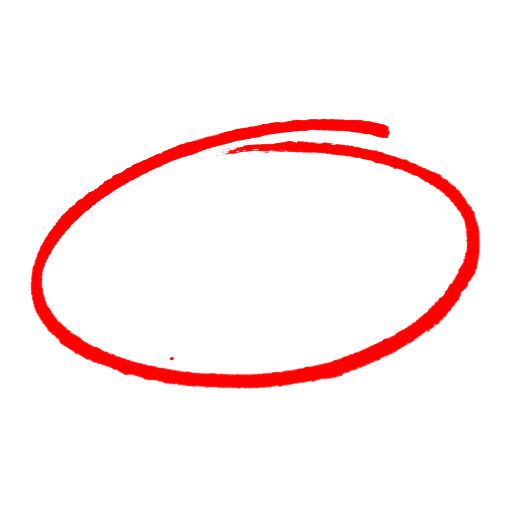 light and heatbiological hazardschemical exposureAn arc flash can causeblindness or hearing loss.minor injuries or nerve damage.cardiac arrest.any of the above.When possible, perform work on de-energized equipment and always use 			 procedures.administrativeoccupationalsubstitutionlockout/tagoutDeadly burns can occur even when a worker is several feet away from an arc flash.TrueFalseOnly 		 employees are allowed to work on equipment that has not been shut off and locked/tagged.equippedcautiousqualifiedpreparedSAFETY MEETING QUIZSAFETY MEETING QUIZ